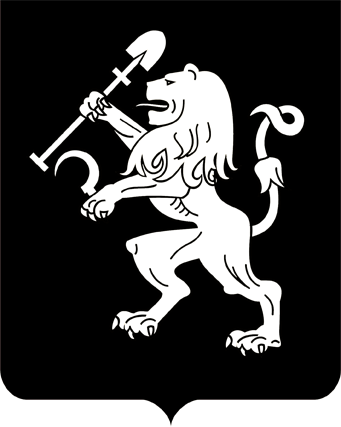 АДМИНИСТРАЦИЯ ГОРОДА КРАСНОЯРСКАРАСПОРЯЖЕНИЕО внесении изменений в распоряжение от 27.02.2009 № 504-недвРуководствуясь статьями 45, 58, 59 Устава города Красноярска, Порядком формирования, ведения Перечня муниципального имущества, необходимого для реализации мер по имущественной поддержке               субъектов малого и среднего предпринимательства, физических лиц,             не являющихся индивидуальными предпринимателями и применяющих специальный налоговый режим «Налог на профессиональный доход»,             и организаций, образующих инфраструктуру поддержки субъектов               малого и среднего предпринимательства в городе Красноярске, утвержденным распоряжением первого заместителя Главы города                    от 30.01.2009 № 74-ж, распоряжением Главы города от 22.12.2006               № 270-р:1. Внести в приложение 1 к распоряжению заместителя Главы            города – начальника департамента муниципального имущества и земельных отношений от 27.02.2009 № 504-недв «Об утверждении                 Перечня муниципального имущества, необходимого для реализации мер по имущественной поддержке субъектов малого и среднего предпринимательства, физических лиц, не являющихся индивидуальными предпринимателями и применяющих специальный налоговый режим «Налог на профессиональный доход», и организаций, образующих инфраструктуру поддержки субъектов малого и среднего предпринимательствав городе Красноярске» следующие изменения:1) графу 4 строки 3 таблицы изложить в следующей редакции:«осуществление предпринимательской и иной деятельности,                   не противоречащей действующему законодательству Российской Федерации»;2) графу 5 строки 3 таблицы изложить в следующей редакции:«договор аренды от 06.06.2022 № 14175, срок с 06.06.2022                 по 05.06.2027»;3) строку 77 таблицы исключить;4) дополнить таблицу строками 86–92 следующего содержания:2. Настоящее распоряжение опубликовать в газете «Городские новости» и разместить на официальном сайте администрации города.	 Заместитель Главы города – руководитель департаментамуниципального имуществаи земельных отношений                                                         Н.Н. Павлович09.08.2022№ 5389-недв«86пр-т 60 лет Образования СССР, д. 37, пом. 92нежилое помещение87ул. Ладо Кецховели, д. 69, пом. 147нежилое помещение88ул. Коммунальная, д. 26, пом. 84нежилое помещение89ул. Крупской, д. 32, пом. 3нежилое помещение90ул. Крупской, д. 32, пом. 35нежилое помещение91ул. Крупской, д. 32, пом. 53нежилое помещение92ул. Крупской, д. 32, пом. 54нежилое помещение»